Муниципальное  бюджетное дошкольное образовательное учреждение общеразвивающего вида «Большеулуйский детский сад №1»«Путешествие в страну Математики»конспект НОД по ФЭМПв подготовительной группе Автор: воспитатель Сорокина С.М.Большой Улуй2022г.Цель: Закрепление счета в пределах восьми.Программное содержание:Продолжать учить  решать простые примеры на сложение и вычитание чисел в пределах 8;Упражнять в счете в пределах 8, уметь называть «соседей» названного числа;Коррекция внимания через игру  «Какой цифры не стало»;Воспитывать интерес к счетной деятельности.Материалы: карточки с пуговицами, лепестки с примерами, воздушный шар, дидактическая игра «Соотнеси цифры по количеству предметов», фасоль и бобы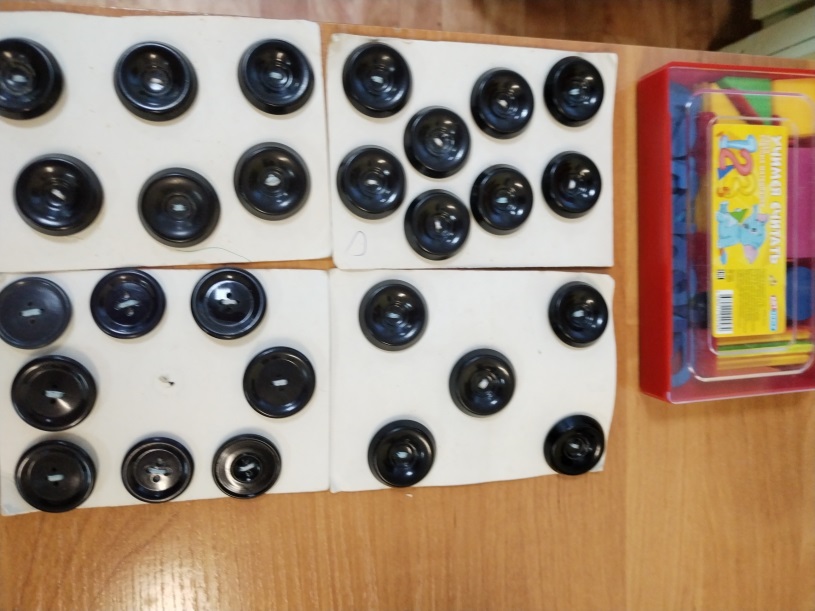 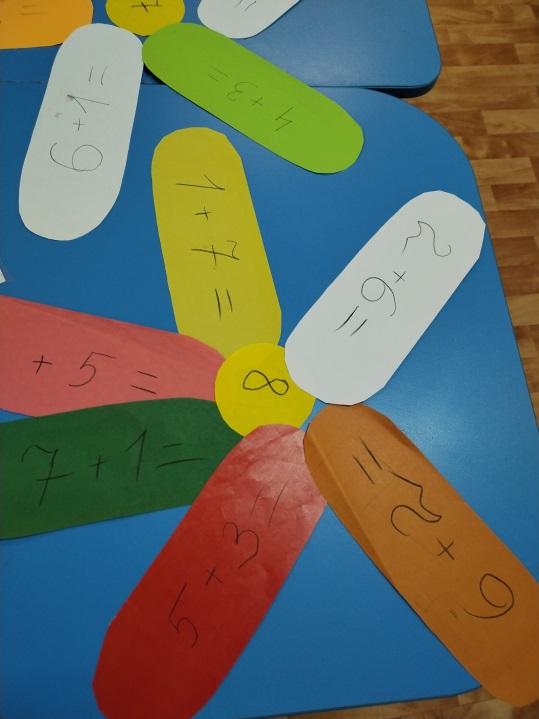 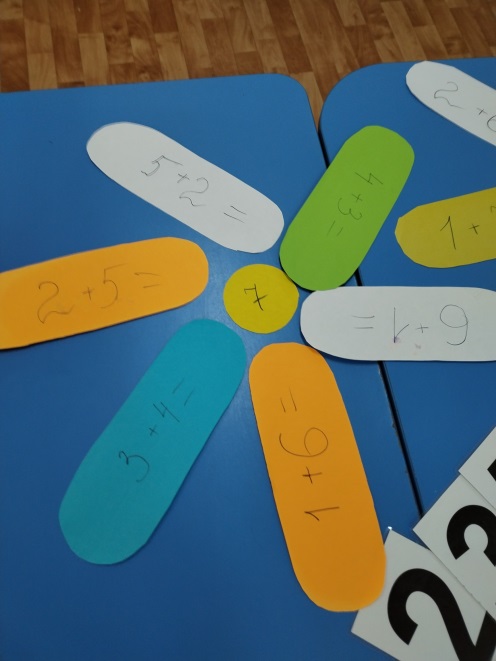 Методическая литератураВ.В. Волина. Праздник числаХод НОД:Утренний круг: Дети стоят в кругу взявшись за руки, приветствуют друг друга.Дети: Доброе утро, Варя! Доброе утро, Ира!(Ира передаёт «Доброе утро» следующему ребёнку! (В завершении дети говорят: «Всем, всем доброе утро!»)В группу вбегает Шапокляк.Шапокляк: Ребята, здравствуйте! Мне очень интересно, чем вы здесь занимаетесь? В моей сумочке лежит цифра, а какая не скажу. Слушайте загадку. Друг на друге два кольца, удалых два молодца. В числовой их ряд попросим и получим цифру… (восемь) Дети: Восемь.Шапокляк: Я вам эту цифру не отдам. Для того чтобы получить эту цифру, вы должны выполнить все мои задания. Согласны вы отправиться со мной в страну математики?Дети: Да.Шапокляк: Мы отправимся с вами на воздушном шаре. « Надуваем шар» вместе. (Дыхательная гимнастика: Глубокий вдох, медленный выдох)Держитесь хорошо. Полетели.Шапокляк: Прилетели. Слушайте первое  задание «Обведи по точкам»Вам нужно по точкам аккуратно не выступая обвести.Дети  по точкам обводят цифру восемь.Шапокляк: Отлично все справились. Следующее задание. Перед вами наборы с геометрическими фигурами и цифрами. Положите  перед собой цифры от ноля до девяти. (Дети выкладывают на столе перед собой цифры от ноля до девяти)Шапокляк: Отлично! Ребята цифры предлагают поиграть. Согласны?Дети: С удовольствием!Шапокляк:  Положите,  пожалуйста, слева перед собой один жёлтый треугольник, а справа семь зелёных. Сколько  всего треугольников лежит перед вами?Дети: Восемь треугольников.Шапокляк: Положите слева от вас два желтых треугольника, а справа шесть зелёных. Сколько всего треугольников перед вами?Дети: Всего восемь треугольников и т. д.Шапокляк; С этим заданием точно не справитесь: Интересно, сколько пуговиц на вашей карточке?(Предлагаю карточки с пуговицами. Закройте глаза и сосчитайте сколько пуговиц на вашей карточке?)Шапокляк: Александра, сколько пуговиц на твоей карточке?Александра: Десять пуговиц.Шапокляк: Степа, сколько пуговиц на твоей карточке?Стёпа: Восемь пуговиц.Шапокляк: Ирина, сколько пуговиц на твоей карточке?Ирина: Восемь пуговиц.Шапокляк: Варя, сколько пуговиц на твоей карточке?Варя: Шесть пуговиц.Физминутка:1-Встали                         2-Присели                         3-В ладоши три хлопка                         4-Руки шире                         5,6-Тихо сесть 7,8-Лень отбросим!Шапокляк: Летим дальше. Приземлились. Смотрите полянка.Игра «Каждому цветочку свои лепесточки»(На столах  лежат две серединки цветов  без лепестков. На одном цифра 7, на втором цифра 8. Лепестки с примерами лежат на полу. Вы берёте по одному лепестку, решаете пример и дарите лепесток, ответ на котором соответствует цифре на цветке).Шапокляк: Умники вы мои и умницы! Шапокляк: Посмотрите дети цифры на полянке  «пустились в пляс», что это с ними? И рядом  лежат карточки с  предметами. Положите карточки с предметами к той цифре, которая соответствует их  количеству.Шапокляк: Молодцы ребята. А сейчас предлагаю вам лететь дальше. Приземлились.Шапокляк: Остановка «Умники и Умницы» Будь внимательны. Задачи  для вас приготовила, ну просто классШапокляк: «Ёжик по грибы пошёл, восемь рыжиков нашел. Шесть грибов корзинку. Остальные  на  спинку. Сколько рыжиков везешь, на своих иголках, ёж?Дети: Два рыжика везет ёж.Шапокляк: Молодцы. Галина Георгиевна  поехала  в город  Ачинск на два дня, вернется на третий. Когда вернется Галина Георгиевна, если сегодня вторник? Дети: Галина Георгиевна вернётся в четверг.Шапокляк: Лена догоняла Витю, от кого убегал ВитяДети: Витя убегал от Лены.Шапокляк: На столе лежало 2 яблока и 2 апельсина. Сколько всего овощей на столе?Дети: Ни одного.Шапокляк: Сколько глазок у двух лошадок?Дети: Четыре глаза.Шапокляк: Сколько лапок у двух котят?Дети: Восемь лапок у двух котят.Шапокляк: Сколько орехов в пустом стакане?Дети: Ноль, потому что стакан пустой.Шапокляк: На одном берегу утята, на другом берегу цыплята. Посередине островок. Кто быстрее доплывет до островаДети: Утята доплывут быстрее, потому что цыплята вообще не плавают.Шапокляк: Умники и умницы, летим  дальше.Шапокляк: Прилетели. Станция «Волшебные палочки».  Загадываю загадки про геометрические фигуры, а дети из счётных палочек выкладывают эти фигуры.Три угла, три стороны.Могут разной быть длины.Если стукнешь по углам,То скорей подскочишь сам!  Дети: Треугольник .Из него мы строим домИ окошко в доме том,За него в обед садимся,В час досуга веселимся,Ему каждый в доме рад,Кто же он? Наш друг… Дети: Квадрат.Эти фигуры по городу мчат,В садики, школы развозят ребят.Едут автобус, троллейбус, трамвай,Ты на дороге, смотри, не зевай!На эту фигуру похожи дома,Какую фигуру задумала Я?  Дети: ПрямоугольникШапокляк: Задание выполнили отлично. Предлагаю дальше лететь на самолёте. Заводим моторы. Полетели.Шапокляк: Приземляемся. Выпускаем шасси. Посадка прошла успешно. Мы приземлились на стации «Золушка». Злая мачеха смешала всю крупу и сказала Золушке разобрать всё до утра. Поможем Золушке?Дети: Поможем!Шапокляк: Вам нужно разобрать крупу. И из крупы выложить цифру восемь.Дети: Задание выполнили!Шапокляк: Мне очень интересно было путешествовать с вами! Все мои задания выполняли  дружно, быстро и поэтому возвращаю вам вашу цифру восемь! Пора нам обратно лететь в детский сад. Заводим мотор, летим. Прилетели. Станция «Детский сад»Шапокляк: Дети, скажите пожалуйста, что вам понравилось сегодня ?Дети: Играть, решать примеры, решать задачи, помогать цифре 8, путешествовать с Шапокляк!Шапокляк: Благодарю вас! Мне очень понравилось, у вас и я обещаю  прийти к вам ещё. До свидания! До новых встреч!